Организация Союз «Молодые профессионалы (Ворлдскиллс Россия)» (далее WSR) в соответствии с уставом организации и правилами проведения конкурсов установила нижеизложенные необходимые требования владения этим профессиональным навыком для участия в соревнованиях по компетенции.Техническое описание включает в себя следующие разделы:1. ВВЕДЕНИЕ	31.1. НАЗВАНИЕ И ОПИСАНИЕ ПРОФЕССИОНАЛЬНОЙ КОМПЕТЕНЦИИ	31.2. ВАЖНОСТЬ И ЗНАЧЕНИЕ НАСТОЯЩЕГО ДОКУМЕНТА	41.3. АССОЦИИРОВАННЫЕ ДОКУМЕНТЫ	42. СПЕЦИФИКАЦИЯ СТАНДАРТА WORLDSKILLS (WSSS)	42.1. ОБЩИЕ СВЕДЕНИЯ О СПЕЦИФИКАЦИИ СТАНДАРТОВ WORLDSKILLS (WSSS)	43. ОЦЕНОЧНАЯ СТРАТЕГИЯ И ТЕХНИЧЕСКИЕ ОСОБЕННОСТИ ОЦЕНКИ	103.1. ОСНОВНЫЕ ТРЕБОВАНИЯ	104. СХЕМА ВЫСТАВЛЕНИЯ ОЦЕНКИ	124.1. ОБЩИЕ УКАЗАНИЯ	124.2. КРИТЕРИИ ОЦЕНКИ	134.3. СУБКРИТЕРИИ	134.4. АСПЕКТЫ	144.5. МНЕНИЕ СУДЕЙ (СУДЕЙСКАЯ ОЦЕНКА)	154.6. ИЗМЕРИМАЯ ОЦЕНКА	154.7. ИСПОЛЬЗОВАНИЕ ИЗМЕРИМЫХ И СУДЕЙСКИХ ОЦЕНОК	154.8. СПЕЦИФИКАЦИЯ ОЦЕНКИ КОМПЕТЕНЦИИ	164.9. РЕГЛАМЕНТ ОЦЕНКИ	255. КОНКУРСНОЕ ЗАДАНИЕ	265.1. ОСНОВНЫЕ ТРЕБОВАНИЯ	265.2. СТРУКТУРА КОНКУРСНОГО ЗАДАНИЯ	275.3. ТРЕБОВАНИЯ К РАЗРАБОТКЕ КОНКУРСНОГО ЗАДАНИЯ	275.4. РАЗРАБОТКА КОНКУРСНОГО ЗАДАНИЯ	305.5 УТВЕРЖДЕНИЕ КОНКУРСНОГО ЗАДАНИЯ	325.6. СВОЙСТВА МАТЕРИАЛА И ИНСТРУКЦИИ ПРОИЗВОДИТЕЛЯ	326. УПРАВЛЕНИЕ КОМПЕТЕНЦИЕЙ И ОБЩЕНИЕ	336.1 ДИСКУССИОННЫЙ ФОРУМ	336.2. ИНФОРМАЦИЯ ДЛЯ УЧАСТНИКОВ ЧЕМПИОНАТА	336.3. АРХИВ КОНКУРСНЫХ ЗАДАНИЙ	336.4. УПРАВЛЕНИЕ КОМПЕТЕНЦИЕЙ	347. ТРЕБОВАНИЯ ОХРАНЫ ТРУДА И ТЕХНИКИ БЕЗОПАСНОСТИ	347.1 ТРЕБОВАНИЯ ОХРАНЫ ТРУДА И ТЕХНИКИ БЕЗОПАСНОСТИ НА ЧЕМПИОНАТЕ	347.2 СПЕЦИФИЧНЫЕ ТРЕБОВАНИЯ ОХРАНЫ ТРУДА, ТЕХНИКИ БЕЗОПАСНОСТИ И ОКРУЖАЮЩЕЙ СРЕДЫ КОМПЕТЕНЦИИ	348. МАТЕРИАЛЫ И ОБОРУДОВАНИЕ	368.1. ИНФРАСТРУКТУРНЫЙ ЛИСТ	368.2. МАТЕРИАЛЫ, ОБОРУДОВАНИЕ И ИНСТРУМЕНТЫ В ИНСТРУМЕНТАЛЬНОМ ЯЩИКЕ (ТУЛБОКС, TOOLBOX)	378.3. МАТЕРИАЛЫ И ОБОРУДОВАНИЕ, ЗАПРЕЩЕННЫЕ НА ПЛОЩАДКЕ	378.4. ПРЕДЛАГАЕМАЯ СХЕМА КОНКУРСНОЙ ПЛОЩАДКИ	389. ОСОБЫЕ ПРАВИЛА ВОЗРАСТНОЙ ГРУППЫ 12-16 ЛЕТ	38Copyright © 2020 СОЮЗ «ВОРЛДСКИЛЛС РОССИЯ» Все права защищеныЛюбое воспроизведение, переработка, копирование, распространение текстовой информации или графических изображений в любом другом документе, в том числе электронном, на сайте или их размещение для последующего воспроизведения или распространения запрещено правообладателем и может быть осуществлено только с его письменного согласия1. ВВЕДЕНИЕ1.1. Название и описание профессиональной компетенции1.1.1	Название профессиональной компетенции: (Выпечка осетинских пирогов)1.1.2	Описание профессиональной компетенции.Краткое описание и актуальность компетенции. Осетинские пироги – это национальное блюдо, которому уже несколько сотен лет. Они известны во многих странах мира и популярность их растёт из года в год среди ценителей кухни Кавказа! Готовятся осетинские пироги по старинному традиционному рецепту, повторить который способен не каждый повар. Настоящими, вкусными считаются осетинские пироги с тонким слоем теста и сочной, обильной начинкой, в качестве которой используется многочисленное разнообразие экологически чистых продуктов, таких как осетинский сыр, мясо, свекольные листья, картофель, тыква и т.д. Как правило, выпечка имеет круглую форму диаметром 33-34 см. На религиозные праздники и культовые обряды выпекают треугольные пироги с сырной начинкой. Для того чтобы приготовить лучшую выпечку, необходимо строго следовать исконной технологии, использовать секретные ингредиенты и иметь большой опыт в приготовлении этого блюда.Пекарь осетинских пирогов - это высококвалифицированный специалист с высоким уровнем знаний о еде и питании, изготавливающий множество разновидностей осетинских пирогов. Профессиональные пекари должны учитывать качество ингредиентов, технику безопасности и нормы охраны здоровья, а также требования покупателей. Они должны придерживаться высококачественных ингредиентов, безупречного уровня пищевой гигиены и безопасности.1.2. ВАЖНОСТЬ И ЗНАЧЕНИЕ НАСТОЯЩЕГО ДОКУМЕНТАДокумент содержит информацию о стандартах, которые предъявляются участникам для возможности участия в соревнованиях, а также принципы, методы и процедуры, которые регулируют соревнования. При этом WSR признаёт авторское право WorldSkillsInternational (WSI). WSR также признаёт права интеллектуальной собственности WSI в отношении принципов, методов и процедур оценки.Каждый эксперт и участник должен знать и понимать данное Техническое описание.1.3. АССОЦИИРОВАННЫЕ ДОКУМЕНТЫПоскольку данное Техническое описание содержит лишь информацию, относящуюся к соответствующей профессиональной компетенции, его необходимо использовать совместно со следующими документами:WSR, Регламент проведения чемпионата;WSR, онлайн-ресурсы, указанные в данном документе.WSR, политика и нормативные положенияИнструкция по охране труда и технике безопасности по компетенции2. СПЕЦИФИКАЦИЯ СТАНДАРТА WORLDSKILLS (WSSS)2.1. ОБЩИЕ СВЕДЕНИЯ О СПЕЦИФИКАЦИИ СТАНДАРТОВ WORLDSKILLS (WSSS)WSSS определяет знание, понимание и конкретные компетенции, которые лежат в основе лучших международных практик технического и профессионального уровня выполнения работы. Она должна отражать коллективное общее понимание того, что соответствующая рабочая специальность или профессия представляет для промышленности и бизнеса.Целью соревнования по компетенции является демонстрация лучших международных практик, как описано в WSSS и в той степени, в которой они могут быть реализованы. Таким образом, WSSS является руководством по необходимому обучению и подготовке для соревнований по компетенции.В соревнованиях по компетенции проверка знаний и понимания осуществляется посредством оценки выполнения практической работы. Отдельных теоретических тестов на знание и понимание не предусмотрено.WSSS разделена на четкие разделы с номерами и заголовками.Каждому разделу назначен процент относительной важности в рамках WSSS. Сумма всех процентов относительной важности составляет 100.В схеме выставления оценок и конкурсном задании оцениваются только те компетенции, которые изложены в WSSS. Они должны отражать WSSS настолько всесторонне, насколько допускают ограничения соревнования по компетенции.Схема выставления оценок и конкурсное задание будут отражать распределение оценок в рамках WSSS в максимально возможной степени. Допускаются колебания в пределах 5% при условии, что они не исказят весовые коэффициенты, заданные условиями WSSS.3. ОЦЕНОЧНАЯ СТРАТЕГИЯ И ТЕХНИЧЕСКИЕ ОСОБЕННОСТИ ОЦЕНКИ3.1. ОСНОВНЫЕ ТРЕБОВАНИЯСтратегия устанавливает принципы и методы, которым должны соответствовать оценка и начисление баллов WSR.Экспертная оценка лежит в основе соревнований WSR. По этой причине она является предметом постоянного профессионального совершенствования и тщательного исследования. Накопленный опыт в оценке будет определять будущее использование и направление развития основных инструментов оценки, применяемых на соревнованиях WSR: схема выставления оценки, конкурсное задание и информационная система чемпионата (CIS).Оценка на соревнованиях WSR попадает в одну из двух категорий: измерение и судейское решение. Для обеих категорий оценки использование точных эталонов для сравнения, по которым оценивается каждый аспект, является существенным для гарантии качества.Схема выставления оценки должна соответствовать процентным показателям в WSSS. Конкурсное задание является средством оценки для соревнования по компетенции, и оно также должно соответствоватьWSSS. Информационная система чемпионата (CIS) обеспечивает своевременную и точную запись оценок, что способствует надлежащей организации соревнований.Схема выставления оценки в общих чертах является определяющим фактором для процесса разработки Конкурсного задания. В процессе дальнейшей разработки Схема выставления оценки и Конкурсное задание будут разрабатываться и развиваться посредством итеративного процесса для того, чтобы совместно оптимизировать взаимосвязи в рамках WSSS и Стратегии оценки. Они представляются на утверждение Менеджеру компетенции вместе, чтобы демонстрировать их качество и соответствие WSSS.4. СХЕМА ВЫСТАВЛЕНИЯ ОЦЕНки4.1. ОБЩИЕ УКАЗАНИЯВ данном разделе описывается роль и место Схемы выставления оценки, процесс выставления экспертом оценки конкурсанту за выполнение конкурсного задания, а также процедуры и требования к выставлению оценки.Схема выставления оценки является основным инструментом соревнований WSR, определяя соответствие оценки Конкурсного задания и WSSS. Она предназначена для распределения баллов по каждому оцениваемому аспекту, который может относиться только к одному модулю WSSS.Отражая весовые коэффициенты, указанные в WSSS Схема выставления оценок устанавливает параметры разработки Конкурсного задания. В зависимости от природы навыка и требований к его оцениванию может быть полезно изначально разработать Схему выставления оценок более детально, чтобы она послужила руководством к разработке Конкурсного задания. В другом случае разработка Конкурсного задания должна основываться на обобщённой Схеме выставления оценки. Дальнейшая разработка Конкурсного задания сопровождается разработкой аспектов оценки. В разделе 2.1 указан максимально допустимый процент отклонения, Схемы выставления оценки Конкурсного задания от долевых соотношений, приведенных в Спецификации стандартов.Схема выставления оценки и Конкурсное задание могут разрабатываться одним человеком, группой экспертов или сторонним разработчиком. Подробная и окончательная Схема выставления оценки и Конкурсное задание, должны быть утверждены Менеджером компетенции.Кроме того, всем экспертам предлагается представлять свои предложения по разработке Схем выставления оценки и Конкурсных заданий на форум экспертов для дальнейшего их рассмотрения Менеджером компетенции.Во всех случаях полная и утвержденная Менеджером компетенции Схема выставления оценки должна быть введена в информационную систему соревнований (CIS) не менее чем за два дня до начала соревнований, с использованием стандартной электронной таблицы CIS или других согласованных способов. Главный эксперт является ответственным за данный процесс.4.2. КРИТЕРИИ ОЦЕНКИОсновные заголовки Схемы выставления оценки являются критериями оценки. В некоторых соревнованиях по компетенции критерии оценки могут совпадать с заголовками разделов в WSSS; в других они могут полностью отличаться. Как правило, бывает от пяти до девяти критериев оценки, при этом количество критериев оценки должно быть не менее трёх. Независимо от того, совпадают ли они с заголовками, Схема выставления оценки должна отражать долевые соотношения, указанные в WSSS.Критерии оценки создаются лицом (группой лиц), разрабатывающим Схему выставления оценки, которое может по своему усмотрению определять критерии, которые оно сочтет наиболее подходящими для оценки выполнения Конкурсного задания. Сводная ведомость оценок, генерируемая CIS, включает перечень критериев оценки.Количество баллов, назначаемых по каждому критерию, рассчитывается CIS. Это будет общая сумма баллов, присужденных по каждому аспекту в рамках данного критерия оценки.4.3. СУБКРИТЕРИИКаждый критерий оценки разделяется на один или более субкритериев. Каждый субкритерий становится заголовком Схемы выставления оценок.В каждой ведомости оценок (субкритериев) указан конкретный день, в который она будет заполняться.Каждая ведомость оценок (субкритериев) содержит оцениваемые аспекты, подлежащие оценке. Для каждого вида оценки имеется специальная ведомость оценок.4.4. АСПЕКТЫКаждый аспект подробно описывает один из оцениваемых показателей, а также возможные оценки или инструкции по выставлению оценок. В ведомости оценок подробно перечисляется каждый аспект, по которому выставляется отметка, вместе с назначенным для его оценки количеством баллов.Сумма баллов, присуждаемых по каждому аспекту, должна попадать в диапазон баллов, определенных для каждого раздела компетенции в WSSS. Она будет отображаться в таблице распределения баллов CIS, в следующем формате:4.5. МНЕНИЕ СУДЕЙ (СУДЕЙСКАЯ ОЦЕНКА)При принятии решения используется шкала 0–3. Для четкого и последовательного применения шкалы судейское решение должно приниматься с учетом:эталонов для сравнения (критериев) для подробного руководства по каждому аспектушкалы 0–3, где:0: исполнение не соответствует отраслевому стандарту;1: исполнение соответствует отраслевому стандарту;2: исполнение соответствует отраслевому стандарту и в некоторых отношениях превосходит его;3: исполнение полностью превосходит отраслевой стандарт и оценивается как отличноеКаждый аспект оценивают три эксперта, каждый эксперт должен произвести оценку, после чего происходит сравнение выставленных оценок. В случае расхождения оценок экспертов более чем на 1 балл, экспертам необходимо вынести оценку данного аспекта на обсуждение и устранить расхождение.4.6. ИЗМЕРИМАЯ ОЦЕНКАОценка каждого аспекта осуществляется тремя экспертами. Если не указано иное, будет присуждена только максимальная оценка или ноль баллов. Если в рамках какого-либо аспекта возможно присуждение оценок ниже максимальной, это описывается в Схеме оценки с указанием измеримых параметров.4.7. ИСПОЛЬЗОВАНИЕ ИЗМЕРИМЫХ И СУДЕЙСКИХ ОЦЕНОКОкончательное понимание по измеримым и судейским оценкам будет доступно, когда утверждена Схема оценки и Конкурсное задание. Приведенная таблица содержит информацию о распределении Судейской и Объективной оценок по критериям Конкурсного задания по компетенции «Выпечка осетинских пирогов».4.8. СПЕЦИФИКАЦИЯ ОЦЕНКИ КОМПЕТЕНЦИИУ каждого участника должно быть портфолио с рецептурами приготовляемых пирогов. В рецептуре должны быть указаны все ингредиенты, вес, технологические параметры приготовления, фотография или изображение готового изделия (пирога). Оценка производится как в отношении работы модулей, так и в отношении процесса выполнения конкурсной работы. Конкурсное задание должно выполняться помодульно. Оценка также происходит от модуля к модулю. По окончании каждого модуля фиксируется «Точка стоп», после чего подача пирогов становится невозможной, так как на каждый модуль отводится определенное количество времени.Если модуль содержит несколько субкритериев, то подача пирогов может быть с опозданием, но за каждые 5 минут задержки будут сниматься баллы, предусмотренные критериями оценивания.Оценка Конкурсного задания будет основываться на следующих критериях (модулях):Модуль А: Организация работы на площадкеКаждый день (С1,С2,С3) отводится по 20 минут на подготовку и уборку рабочего места: - 10 минут на подготовку рабочего места- 10 минут на уборку рабочего местаИтого: за 3 соревновательных дня - 1 час.За время подготовки рабочего места конкурсант должен: - перевесить продукты, - проверить исправность и работу оборудования, - убедиться в наличии посуды, приборов, инструментов, - убедиться в наличии расходных материалов и т.д. За время уборки рабочего места конкурсант должен:- протереть все поверхности столов производственных, - вымыть ванны моечные, холодильное тепловое и механическое оборудование, - подмести и вымыть пол и т.д. По окончании соревновательного дня рабочее место должно быть сдано в том виде, в каком принималось.Модуль В: Пироги: с листьями черемши и свежим сыром (давонджын), с кабачками и свежим сыром (кабачкиджын), с фасолью, луком и чесноком (хъаедурджын)Участнику необходимо приготовить из дрожжевого теста безопарным способом 3 вида пирогов осетинских: - с листьями черемши и свежим сыром (давонджын) в количестве 2 шт.- с кабачками и свежим сыром (кабачкиджын) в количестве 2 шт.- с фасолью, луком и чесноком (хъаедурджын) в количестве 2 шт.Размер пирога в диаметре 32-33 см, масса каждого пирога 850г.Пироги обильно смазываются маслом сливочным или топленым.Подаются пироги на круглой белой плоской тарелке диаметром 35 см:- для дегустации (оценки органолептических показателей) в отдельности на 3 тарелках (на одной тарелке 1 вид пирога)- для презентации на одной тарелке три вида пирогов, сложенных определенным образом.Использование при подаче несъедобных компонентов, дополнительных аксессуаров и вспомогательного инвентаря на тарелках НЕ ДОПУСКАЕТСЯ!!!За 3 часа участник соревнований должен: приготовить дрожжевое тесто безопарным способом;подготовить фарши;сформовать пироги; выпечь;презентовать (подать) пироги- с листьями черемши и свежим сыром (давонджын) в количестве 2 шт. подается через 2 часа после старта модуля, - с кабачками и свежим сыром (кабачкиджын) в количестве 2 шт. подается через 0,5 часа после первой подачи- с фасолью, луком и чесноком (хъаедурджын) в количестве 2 шт. подается через 0,5 часа после второй подачи.Так как модуль содержит несколько субкритериев, то пироги могут быть поданы с задержкой времени при первой и второй подаче, но за каждые 5 минут задержки будут сниматься баллы, предусмотренные критериями оценивания.По истечении 3 часов, т.е. при третьей подаче, фиксируется «Точка стоп», после чего подача пирогов становится невозможной, так как на модуль отводится определенное количество времени. Разрешено использовать дополнительный инвентарь, который необходимо согласовать с экспертами непосредственно перед началом соревнований, за исключением аналогичного, имеющегося на площадке.Модуль C: Пироги треугольной формы с сыром (æртæдзыхæттæ)Участнику необходимо приготовить из дрожжевого теста опарным способом пироги треугольной формы (равносторонний треугольник) с сыром (æртæдзыхæттæ) в количестве 6 шт.Масса 3 пирогов 1950г, масса каждого пирога 650г, размер пирога в диаметре 32-33 см.Пироги обильно смазываются маслом сливочным или топленым.Подаютсяпироги на круглой белой плоской тарелке диаметром 35 см:- для дегустации (оценки органолептических показателей) на одной тарелке 3 пирога, сложенных друг на друга в виде девятиконечной звезды- для презентации на одной тарелке 3 пирога, сложенных друг на друга в виде девятиконечной звездыИспользование при подаче несъедобных компонентов, дополнительных аксессуаров и вспомогательного инвентаря на тарелках НЕ ДОПУСКАЕТСЯ!!!За 2 часа участник соревнований должен: приготовить дрожжевое тесто опарным способом;подготовить фарш;сформовать пироги; выпечь;презентовать (подать) пирогиПироги треугольной формы с сыром (æртæдзыхæттæ) в количестве 6 шт. подаются через 2 часа после старта модуля.По истечении 2 часов фиксируется «Точка стоп», после чего подача пирогов становится невозможной, так как на модуль отводится определенное количество времени. Если количество пирогов менее 6 шт., задание считается не выполненным.Разрешено использовать дополнительный инвентарь, который необходимо согласовать с экспертами непосредственно перед началом соревнований, за исключением аналогичного, имеющегося на площадке.Модуль D: Пирог с мясом «Фыдджын» из пресного тестаУчастнику необходимо приготовить из пресного теста пирог осетинский с мясом «Фыдджын» в количестве 2 шт.Размер пирога в диаметре 32-33 см, масса каждого пирога 1000г.Пироги обильно смазываются маслом сливочным или топленым.Подаются пироги на круглой белой плоской тарелке диаметром 35 см:- для дегустации (оценки органолептических показателей) на 1тарелке - для презентации на 1тарелке Использование при подаче несъедобных компонентов, дополнительных аксессуаров и вспомогательного инвентаря на тарелках НЕ ДОПУСКАЕТСЯ!!!За 1 час участник соревнований должен: приготовить пресное тесто;подготовить фарш (мясо пропускается через мясорубку);сформовать пироги; выпечь;презентовать (подать) пирогиПирог с мясом «Фыдджын» из пресного теста в количестве 2 шт. подается через 1 час после старта модуля.По истечении 1 часа фиксируется «Точка стоп», после чего подача пирогов становится невозможной, так как на модуль отводится определенное количество времени. Если количество пирогов менее 2 шт., задание считается не выполненным.Разрешено использовать дополнительный инвентарь, который необходимо согласовать с экспертами непосредственно перед началом соревнований, за исключением аналогичного, имеющегося на площадке.Модуль E: Пирог с мясом «Фыдджын» из дрожжевого тестаУчастнику необходимо приготовить из дрожжевого теста безопарным способом пирог осетинский с мясом «Фыдджын» в количестве 2 шт.Размер пирога в диаметре 32-33 см, масса каждого пирога 900г.Пироги обильно смазываются маслом сливочным или топленым.Подаются пироги на круглой белой плоской тарелке диаметром 35 см:- для дегустации (оценки органолептических показателей) на 1тарелке - для презентации на 1тарелке Использование при подаче несъедобных компонентов, дополнительных аксессуаров и вспомогательного инвентаря на тарелках НЕ ДОПУСКАЕТСЯ!!!За 1 час участник соревнований должен: приготовить дрожжевое тесто безопарным способом;подготовить фарш (мясо рубится с помощью топорика);сформовать пироги; выпечь;презентовать (подать) пирогиПирог с мясом «Фыдджын» из дрожжевого теста в количестве 2 шт. подается через 1 час после старта модуля.По истечении 1 часа фиксируется «Точка стоп», после чего подача пирогов становится невозможной, так как на модуль отводится определенное количество времени. Если количество пирогов менее 2 шт., задание считается не выполненным.Разрешено использовать дополнительный инвентарь, который необходимо согласовать с экспертами непосредственно перед началом соревнований, за исключением аналогичного, имеющегося на площадке.Модуль F: Сдобные изделия c 2 начинками: пирог закрытый с джемом «Баркад», пирог открытый с яблоками «Фæткъуыджын»Участнику необходимо приготовить из сдобного теста 2 вида пирогов осетинских: - пирог закрытый с джемом «Баркад» в количестве 2 шт.- пирог открытый с яблоками «Фæткъуыджын» в количестве 2 шт.Размер пирога в диаметре 32-33 см, масса каждого пирога 1600г.Подаются пироги на круглой белой плоской тарелке диаметром 35 см:- для дегустации (оценки органолептических показателей) в отдельности на 2 тарелках  (на одной тарелке 1 вид пирога) - для презентации в отдельности на 2 тарелках  (на одной тарелке 1 вид пирога) Использование при подаче несъедобных компонентов, дополнительных аксессуаров и вспомогательного инвентаря на тарелках НЕ ДОПУСКАЕТСЯ!!!За 3,5 часа участник соревнований должен: приготовить сдобное тесто;подготовить фарши;сформовать пироги; выпечь;презентовать (подать) пироги- пирог закрытый с джемом «Баркад» в количестве 2 шт. подается через 2,5 часа после старта модуля, - пирог открытый с яблоками «Фæткъуыджын» в количестве 2 шт. подается через 1 час после первой подачиТак как модуль содержит несколько субкритериев, то пироги могут быть поданы с задержкой времени при первой подаче, но за каждые 5 минут задержки будут сниматься баллы, предусмотренные критериями оценивания.По истечении 3,5 часов, т.е. при второй подаче, фиксируется «Точка стоп», после чего подача пирогов становится невозможной, так как на модуль отводится определенное количество времени. Разрешено использовать дополнительный инвентарь, который необходимо согласовать с экспертами непосредственно перед началом соревнований, за исключением аналогичного, имеющегося на площадке.Модуль G: Пироги со свежим сыром (уæлибах), с листьями свеклы, свежим сыром и киндзой (цæхæраджын), с картофелем, свежим сыром и чабером (картофджын)Участнику необходимо приготовить из дрожжевого теста безопарным способом 3 вида пирогов осетинских: - со свежим сыром (уæлибах) в количестве 2 шт.- с листьями свеклы, свежим сыром и киндзой (цæхæраджын) в количестве 2 шт.- с картофелем, свежим сыром и чабером (картофджын) в количестве 2 шт.Размер пирога в диаметре 32-33 см, масса каждого пирога 850г.Пироги обильно смазываются маслом сливочным или топленым.Подаютсяпироги на круглой белой плоскойтарелке диаметром 35 см:- для дегустации (оценки органолептических показателей) в отдельности на 3 тарелках (на одной тарелке 1 вид пирога) - для презентации на одной тарелке три вида пирогов, сложенных определенным образом.Использование при подаче несъедобных компонентов, дополнительных аксессуаров и вспомогательного инвентаря на тарелках НЕ ДОПУСКАЕТСЯ!!!За 2,5 часа участник соревнований должен: приготовить дрожжевое тесто безопарным способом;подготовить фарши;сформовать пироги; выпечь;презентовать (подать) пироги- пирог со свежим сыром (уæлибах) в количестве 2 шт. подается через 1,5 часа после старта модуля, - пирог с листьями свеклы, свежим сыром и киндзой (цæхæраджын) в количестве 2 шт. подается через 0,5 часа после первой подачи- пирог с картофелем, свежим сыром и чабером (картофджын) в количестве 2 шт. подается через 0,5 часа после второй подачи.Так как модуль содержит несколько субкритериев, то пироги могут быть поданы с задержкой времени при первой и второй подаче, но за каждые 5 минут задержки будут сниматься баллы, предусмотренные критериями оценивания.По истечении 2,5 часов, т.е. при третьей подаче, фиксируется «Точка стоп», после чего подача пирогов становится невозможной, так как на модуль отводится определенное количество времени. Разрешено использовать дополнительный инвентарь, который необходимо согласовать с экспертами непосредственно перед началом соревнований, за исключением аналогичного, имеющегося на площадке.Модуль H: Пирог полуоткрытый с вишней «Балджын»Участнику необходимо приготовить из полусдобного теста пирог осетинский полуоткрытый с вишней «Балджын» в количестве 2 шт.Размер пирога  в диаметре 32-33 см, масса каждого пирога 1600г.Подаются пироги на круглой белой плоской тарелке диаметром 35 см:- для дегустации (оценки органолептических показателей) на 1тарелке- для презентации на 1тарелке Использование при подаче несъедобных компонентов, дополнительных аксессуаров и вспомогательного инвентаря на тарелках НЕ ДОПУСКАЕТСЯ!!!За 2,5 часа участник соревнований должен: приготовить полусдобное тесто;вишню специально подготовить для выпечки;сформовать пироги; выпечь;презентовать (подать) пирогиПирог с вишней «Балджын» в количестве 2 шт. подается через 2,5 часа после старта модуля.По истечении 2,5 часов фиксируется «Точка стоп», после чего подача пирогов становится невозможной, так как на модуль отводится определенное количество времени. Если количество пирогов менее 2 шт., задание считается не выполненным.Разрешено использовать дополнительный инвентарь, который необходимо согласовать с экспертами непосредственно перед началом соревнований, за исключением аналогичного, имеющегося на площадке.Модуль I: Соблюдение охраны труда и техники безопасности Каждый день (С1,С2,С3) эксперты пристально следят за использованием участниками средств индивидуальной защиты, соблюдением норм техники безопасности и охраны труда. Несоблюдение норм техники безопасности и соответствующих инструкций может привести к потере баллов в соответствии с техническим описанием компетенции. Продолжительное или многократное нарушение норм техники безопасности может привести к временному или окончательному отстранению конкурсантов от участия в Чемпионате.4.9. РЕГЛАМЕНТ ОЦЕНКИГлавный эксперт и Заместитель Главного эксперта обсуждают и распределяют Экспертов по группам (состав группы не менее трех человек) для выставления оценок. Каждая группа должна включать в себя как минимум одного опытного эксперта. Эксперт не оценивает участника из своей организации.Присутствующие на Чемпионате эксперты будут поделены на две перемещающиеся смешанные группы. Во время проведения Чемпионата Эксперты будут наблюдать за Конкурсантами. Эксперты не должны вторгаться или заходить на рабочие зоны Конкурсантов без необходимости. В зависимости от планировки рабочих зон площадки соревнования Главный Эксперт может накладывать и более строгие ограничения.5. КОНКУРСНОЕ ЗАДАНИЕ5.1. ОСНОВНЫЕ ТРЕБОВАНИЯРазделы 2, 3 и 4 регламентируют разработку Конкурсного задания. Рекомендации данного раздела дают дополнительные разъяснения по содержанию КЗ. Продолжительность Конкурсного задания не должна быть менее 15 и более 22 часов. По компетенции Выпечка осетинских пирогов составляет 16,5 часов.Возрастной ценз участников для выполнения Конкурсного задания от 16 до 22 лет.Вне зависимости от количества модулей, КЗ должно включать оценку по каждому из разделов WSSS.Конкурсное задание не должно выходить за пределы WSSS.Оценка знаний участника должна проводиться исключительно через практическое выполнение Конкурсного задания.При выполнении Конкурсного задания не оценивается знание правил и норм WSR.Цель Конкурсного задания — предоставить полные и сбалансированные возможности для оценивания и присуждения баллов по Спецификации стандартов в соответствии со Схемой выставления оценки. Взаимосвязь между Конкурсным заданием, Схемой выставления оценки и Спецификацией стандартов будет ключевым показателем качества. Конкурсное задание не должно охватывать области вне Спецификации стандартов или влиять на баланс отметок в пределах Спецификации стандартов. 5.2. СТРУКТУРА КОНКУРСНОГО ЗАДАНИЯКонкурсное задание содержит 9 модулей:1. Модуль А: Организация работы на площадке 2. Модуль В: Пироги: с листьями черемши и свежим сыром (давонджын), с кабачками и свежим сыром (кабачкиджын), с фасолью, луком и чесноком (хъаедурджын)3. Модуль C: Пироги треугольной формы с сыром (æртæдзыхæттæ)4. Модуль D: Пирог с мясом «Фыдджын» из пресного теста5. Модуль E: Пирог с мясом «Фыдджын» из дрожжевого теста6. Модуль F: Сдобные изделия c 2 начинками: пирог с джемом «Баркад», пирог с яблоками «Фæткъуыджын»7. Модуль G: Пироги со свежим сыром (уæлибах), с листьями свеклы, свежим сыром и киндзой (цæхæраджын), с картофелем, свежим сыром и чабером (картофджын)8. Модуль H: Пирог с вишней «Балджын»9. Модуль I: Соблюдение охраны труда и техники безопасности5.3. ТРЕБОВАНИЯ К РАЗРАБОТКЕ КОНКУРСНОГО ЗАДАНИЯОбщие требования:●	Модуль должен быть посвящен организации и управления работой●	Один из модулей должен заключаться в приготовлении пирогов круглой формы с тремя овощными начинками●	Один модуль должен заключаться в приготовлении пирогов треугольной формы ●	Один модуль должен быть посвящен приготовлению пирога с мясом из пресного теста●	Один модуль должен быть посвящен приготовлению пирога с мясом из дрожжевого теста●	Один модуль должен заключаться в приготовлении сдобного теста с двумя начинками●	Один модуль должен заключаться в приготовлении пирогов круглой формы с тремя начинками●	Один модуль должен быть использован для приготовления полусдобыТребования к конкурсной площадке:На рабочей площадке компетенции «Выпечка осетинских пирогов» располагается оборудование: тепловое, холодильное, механическое, вспомогательное, предусмотрены места подключения электрооборудования с указанием потребляемой мощности, розетки (тип, фазность). Для удаления паров, примесей и посторонних запахов предусмотрена местная вентиляция с требованием к производительности, местное освещение с требованием к освещенности по зонам (в люксах). Для мойки продуктов, посуды, приборов предусматриваются  подводка горячей и холодной воды, а также система водоотведения. На каждом рабочем месте находятся минимум две мусорные корзины для органических и неорганических отходов, бутыли с питьевой водой. Технические условия площадки рассчитаны на подключение всего необходимого оборудования с вероятностью одновременного пуска до 80% оборудования с учетом пусковых токов.Рабочая площадка предусматривает комнату участников (не менее 1,5 кв.м на участника), комнату экспертов (не менее 2 кв.м на эксперта с учетом места под шкафчик для одежды, стол и стул + не менее 5 кв.м на проход и экран для проектора), склад расходных материалов и инструмента (не менее 2 кв.м на участника). Также, на рабочей площадке учтено место под открытую зону отдыха на перерыве для экспертов и участников (не менее 1,5 кв.м на человека). В данной зоне устанавливаются столы и стулья - по 1 на каждого эксперта. На рабочей площадке «Выпечка осетинских пирогов» на стене в комнате экспертов указаны ФИО и телефон волонтера и их лидера. В случае потребности в волонтере, ГЭ или заместитель главного эксперта вызывает волонтера или сообщает лидеру о потребности в определенном количестве волонтёров на определенное время, сообщает задачу.Также на рабочей площадке предусмотрено расположение огнетушителей, информационного щита с планом эвакуации и инструкциями по охране труда, установлена видеосистема для проигрывания роликов о профессии.Все места участников располагаются вдоль прохода посетителей, чтобы им был максимально хорошо виден происходящий на площадке процесс. Рабочая площадка компетенции «Выпечка осетинских пирогов» устроена так, что легко доступна для населения, студентов, школьников и их родителей. На видном месте площадки наклеивается: схема эвакуации, инструкции при пожаре и в случае чрезвычайных ситуаций, контакты волонтеров,  службы такси-партнеров чемпионата. Размещаются телефоны экстренных служб.Оборудованные посты: Размеры 1 поста 4м х 3м;На каждый пост потребуется - 6 кВт, сеть питания – 220 В.Наличие и мощность розеток 380В определяется по предоставляемому оборудованию По 6 розеток на каждый пост 220В.Отсутствие вблизи пожароопасных объектов;Наличие горячей и холодной проточной воды на участке (1 подключение Х/Г,  1 подключение Хол. )Наличие водоотведения.Закрытая зона экспертов с ключом 20м2Розетки 5 розеток 220ВКладовка для хранения продуктов с ключом – 9м2Закрытая комната для переодевания участников с ключом - 20м2Вся территория конкурсного участка должна быть обнесена ограждением безопасности, высота не менее 1,2 м. Расстояние между ограждением и конкурсным участком должна составлять 1 м. Ограждение должно иметь яркую разметку. Стена, выходящая в сторону зрителей должна быть выполнена из прозрачного поликарбоната, высота  не менее 2 м.Наличие поверенного огнетушителя. Помещение полностью должно  соответствовать  требованиям СанПина. 5.4. РАЗРАБОТКА КОНКУРСНОГО ЗАДАНИЯКонкурсное задание разрабатывается по образцам, представленным Менеджером компетенции на форуме WSR (http://forum.worldskills.ru ). Представленные образцы Конкурсного задания должны меняться один раз в год.5.4.1. КТО РАЗРАБАТЫВАЕТ КОНКУРСНОЕ ЗАДАНИЕ/МОДУЛИОбщим руководством и утверждением Конкурсного задания занимается Менеджер компетенции. К участию в разработке Конкурсного задания могут привлекаться:Сертифицированные эксперты WSR;Сторонние разработчики;Иные заинтересованные лица.В процессе подготовки к каждому соревнованию при внесении 30 % изменений к Конкурсному заданию участвуют:Главный эксперт;Сертифицированный эксперт по компетенции (в случае присутствия на соревновании);Эксперты принимающие участия в оценке (при необходимости привлечения главным экспертом).Внесенные 30% изменения в Конкурсные задания в обязательном порядке согласуются с Менеджером компетенции.Выше обозначенные люди при внесении 30% изменений к Конкурсному заданию должны руководствоваться принципами объективности и беспристрастности. Изменения не должны влиять на сложность задания, не должны относиться к иным профессиональным областям, не описанным в WSSS, а также исключать любые блоки WSSS. Также внесённые изменения должны быть исполнимы при помощи утверждённого для соревнований Инфраструктурного листа.5.4.2. КАК РАЗРАБАТЫВАЕТСЯ КОНКУРСНОЕ ЗАДАНИЕКонкурсные задания к каждому чемпионату разрабатываются на основе единого Конкурсного задания, утверждённого Менеджером компетенции и размещённого на форуме экспертов. Задания могут разрабатываться как в целом так и по модулям. Основным инструментом разработки Конкурсного задания является форум экспертов.5.4.3. КОГДА РАЗРАБАТЫВАЕТСЯ КОНКУРСНОЕ ЗАДАНИЕКонкурсное задание разрабатывается согласно представленному ниже графику, определяющему сроки подготовки документации для каждого вида чемпионатов.5.5 УТВЕРЖДЕНИЕ КОНКУРСНОГО ЗАДАНИЯГлавный эксперт и Менеджер компетенции принимают решение о выполнимости всех модулей и при необходимости должны доказать реальность его выполнения. Во внимание принимаются время и материалы.Конкурсное задание может быть утверждено в любой удобной для Менеджера компетенции форме.5.6. СВОЙСТВА МАТЕРИАЛА И ИНСТРУКЦИИ ПРОИЗВОДИТЕЛЯЕсли для выполнения задания участнику конкурса необходимо ознакомиться с инструкциями по применению какого-либо материала или с инструкциями производителя, он получает их заранее по решению Менеджера компетенции и Главного эксперта. При необходимости, во время ознакомления Технический эксперт организует демонстрацию на месте.Материалы, выбираемые для модулей, которые предстоит построить участникам чемпионата (кроме тех случаев, когда материалы приносит с собой сам участник), должны принадлежать к тому типу материалов, который имеется у ряда производителей, и который имеется в свободной продаже в регионе проведения чемпионата.6. УПРАВЛЕНИЕ КОМПЕТЕНЦИЕЙ И ОБЩЕНИЕ6.1 ДИСКУССИОННЫЙ ФОРУМВсе предконкурсные обсуждения проходят на особом форуме (http://forum.worldskills.ru). Решения по развитию компетенции должны приниматься только после предварительного обсуждения на форуме. Также на форуме должно происходить информирование о всех важных событиях в рамке компетенции. Модератором данного форума являются Международный эксперт и (или) Менеджер компетенции (или Эксперт, назначенный ими).6.2. ИНФОРМАЦИЯ ДЛЯ УЧАСТНИКОВ ЧЕМПИОНАТАИнформация для конкурсантов публикуется в соответствии с регламентом проводимого чемпионата. Информация может включать:Техническое описание;Конкурсные задания;Обобщённая ведомость оценки;Инфраструктурный лист;Инструкция по охране труда и технике безопасности;Дополнительная информация.6.3. АРХИВ КОНКУРСНЫХ ЗАДАНИЙКонкурсные задания доступны по адресу http://forum.worldskills.ru.6.4. УПРАВЛЕНИЕ КОМПЕТЕНЦИЕЙОбщее управление компетенцией осуществляется Международным экспертом и Менеджером компетенции с возможным привлечением экспертного сообщества.Управление компетенцией в рамках конкретного чемпионата осуществляется Главным экспертом по компетенции в соответствии с регламентом чемпионата.7. ТРЕБОВАНИЯ охраны труда и ТЕХНИКИ БЕЗОПАСНОСТИ7.1 ТРЕБОВАНИЯ ОХРАНЫ ТРУДА И ТЕХНИКИ БЕЗОПАСНОСТИ НА ЧЕМПИОНАТЕСмотри инструкцию по технике безопасности и охране труда компетенции Выпечка осетинских пирогов. Если участник конкурса не выполняет требования техники безопасности, подвергает опасности себя или других конкурсантов, такой участник может быть отстранен от конкурса.7.2 СПЕЦИФИЧНЫЕ ТРЕБОВАНИЯ ОХРАНЫ ТРУДА, ТЕХНИКИ БЕЗОПАСНОСТИ И ОКРУЖАЮЩЕЙ СРЕДЫ КОМПЕТЕНЦИИСпецифические для профессии требования безопасности при выпечке осетинских пирогов:● Участник при себе должен иметь личную медицинскую книжку и паспорт.●	Все Конкурсанты обязаны носить:Белый китель - (допускаются цветные элементы отделки), длинный рукав (длина рукава ¾). На кителе должны быть нанесены следующие обязательные информационные элементы: на груди слева логотип Союза WSR «Молодые профессионалы (Ворлдскиллс Россия)».Варианты логотипов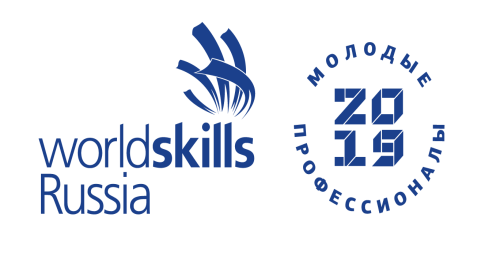 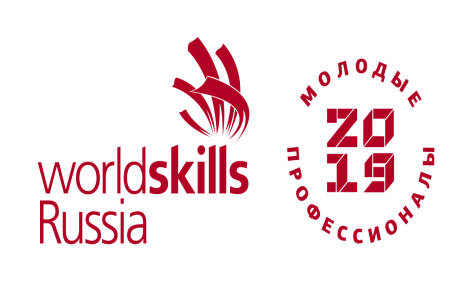 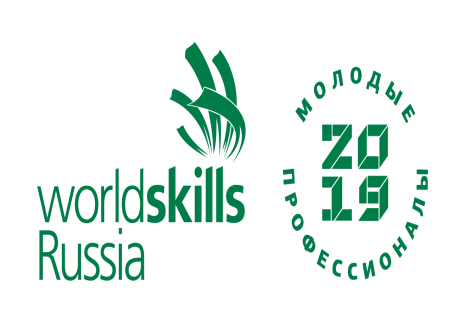 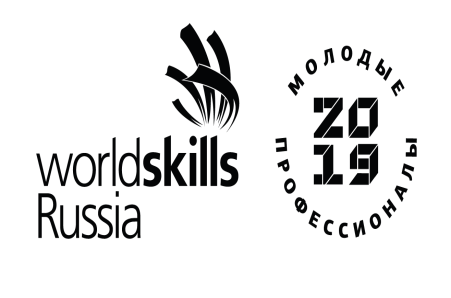 Под логотипом WSR - фамилия и имя участника.На рукаве выше локтя -  логотип учебного заведения.На воротнике допускается размещение флага России. Размещение информации рекламного характера на спецодежде, без согласования с WSR (например, логотипы спонсоров) НЕ ДОПУСКАЕТСЯ!!! Брюки - длинные белого цвета.Обувь - профессиональная белого цвета,  безопасная, закрытая, с зафиксированной пяткой (кроксы не допускаются).  Головной убор - белый поварской колпак (допускается одноразовый). Передник или фартук - длинный белого цвета. Видимые ювелирные украшения запрещены.●	Униформа всех Экспертов должна состоять из:Белый китель - (допускаются цветные элементы отделки), длинный рукав (длина рукава не менее ¾). На кителе должны быть нанесены следующие обязательные информационные элементы: на груди слева логотип Союза WSR «Молодые профессионалы (Ворлдскиллс Россия)».Варианты логотиповПод логотипом WSR - фамилия и имя эксперта.На воротнике допускается размещение флага России. Размещение информации рекламного характера на спецодежде, без согласования с WSR (например, логотипы спонсоров) НЕ ДОПУСКАЕТСЯ!!! Брюки - длинные черного цвета. Обувь – безопасная, закрытая, с зафиксированной пяткой.  Головной убор - белый поварской колпак (допускается одноразовый). Количество украшений должно быть минимальным.●	Все Конкурсанты еще до начала Чемпиона должны ознакомиться с тем, как использовать все представленное на площадке оборудование.●	Все Конкурсанты должны быть осведомлены об опасностях, связанных с пекарской работой и о специальных технике безопасности и нормах охраны здоровья от Организатора Соревнований. 8. МАТЕРИАЛЫ И ОБОРУДОВАНИЕ8.1. ИНФРАСТРУКТУРНЫЙ ЛИСТИнфраструктурный лист включает в себя всю инфраструктуру, оборудование и расходные материалы, которые необходимы для выполнения Конкурсного задания. Инфраструктурный лист обязан содержать пример данного оборудования и его чёткие и понятные характеристики в случае возможности приобретения аналогов.При разработке Инфраструктурного листа для конкретного чемпионата необходимо руководствоваться Инфраструктурным листом, размещённым на форуме экспертов Менеджером компетенции. Все изменения в Инфраструктурном листе должны согласовываться с Менеджером компетенции в обязательном порядке.На каждом конкурсе технический эксперт должен проводить учет элементов инфраструктуры. Список не должен включать элементы, которые попросили включить в него эксперты или конкурсанты, а также запрещенные элементы.По итогам соревнования, в случае необходимости, Технический эксперт и Главный эксперт должны дать рекомендации Оргкомитету чемпионата и Менеджеру компетенции о изменениях в Инфраструктурном листе.8.2. МАТЕРИАЛЫ, ОБОРУДОВАНИЕ И ИНСТРУМЕНТЫ В ИНСТРУМЕНТАЛЬНОМ ЯЩИКЕ (ТУЛБОКС, TOOLBOX)- топорик для рубки мяса; - нож;- ножницы;- приспособления и инвентарь для отделки теста;- скалка.8.3. МАТЕРИАЛЫ И ОБОРУДОВАНИЕ, ЗАПРЕЩЕННЫЕ НА ПЛОЩАДКЕВсе пищевые ингредиенты, не указанные в заявке.8.4. ПРЕДЛАГАЕМАЯ СХЕМА КОНКУРСНОЙ ПЛОЩАДКИ9. ОСОБЫЕ ПРАВИЛА ВОЗРАСТНОЙ ГРУППЫ 12-16 ЛЕТВремя на выполнения задания не должны превышать 4 часов в день.При разработке Конкурсного задания и Схемы оценки необходимо учитывать специфику и ограничения применяемой техники безопасности и охраны труда для данной возрастной группы. Так же необходимо учитывать антропометрические, психофизиологические и психологические особенности данной возрастной группы. Тем самым Конкурсное задание и Схема оценки может затрагивать не все блоки и поля WSSS в зависимости от специфики компетенции.Продолжительность Конкурсного задания не должна быть менее 8 и более 12 часов. По компетенции «Выпечка осетинских пирогов» составляет 11 часов.Конкурсное задание содержит 7 модулей:1. Модуль А: Организация работы на площадке 2. Модуль В: Пироги: с листьями черемши и свежим сыром (давонджын), с кабачками и свежим сыром (кабачкиджын), с фасолью, луком и чесноком (хъаедурджын)3. Модуль C: Пироги со свежим сыром (уæлибах), с листьями свеклы, свежим сыром и киндзой (цæхæраджын), с картофелем, свежим сыром и чабером (картофджын)4. Модуль D: Пирог с мясом «Фыдджын» из пресного теста5. Модуль E: Пирог с мясом «Фыдджын» из дрожжевого теста6. Модуль F: Пирог с вишней «Балджын»7. Модуль G: Соблюдение охраны труда и техники безопасностиРазделРазделРазделВажность(%)1Организация и управление работойОрганизация и управление работой10Специалист должен знать и понимать:●	Принципы ведения бизнеса●	Этапы изготовления, от покупки сырья до производства высококачественного продукта и его продажи покупателям●	Важность сокращения количества отходов и максимально рационального использования ресурсов●	Факторы, воздействующие на используемые в выпечке ингредиенты, включая их сезонность, доступность, стоимость, хранение и использование●	Набор инструментов и оборудования, используемых в выпечке осетинских пирогов●	Законодательство и принятые нормы, касающиеся закупки, хранения, подготовки, приготовления, выпечки и подачи пищевых продуктовСпециалист должен знать и понимать:●	Принципы ведения бизнеса●	Этапы изготовления, от покупки сырья до производства высококачественного продукта и его продажи покупателям●	Важность сокращения количества отходов и максимально рационального использования ресурсов●	Факторы, воздействующие на используемые в выпечке ингредиенты, включая их сезонность, доступность, стоимость, хранение и использование●	Набор инструментов и оборудования, используемых в выпечке осетинских пирогов●	Законодательство и принятые нормы, касающиеся закупки, хранения, подготовки, приготовления, выпечки и подачи пищевых продуктовСпециалист должен уметь:●	Подготовить и правильно использовать инструменты и оборудование●	Эффективно расставлять приоритеты и планировать работу так, чтобы укладываться в заданные временные рамки●	Внимательно обращаться с сырьём●	Экономично расходовать ингредиенты и минимизировать отходы●	Готовить продукты в соответствии с установленным уровнем затрат●	Заранее и точно заказывать товары и материалы для соответствия рабочему графику●	Эффективно и аккуратно работать, внимательно относясь к рабочему месту и коллегам●	Демонстрировать развитые компетенции в организации рабочего процесса●	Отражать вдохновение, талант и инновационный потенциал в производстве и оформлении ●	Соблюдать размер и вес изделий для сохранения удовлетворенности клиентов и показателей рентабельности●	Профессионально и эффективно реагировать в непредвиденных ситуациях●	Выполнять работу в срок●   Вовремя выполнять все заказы клиентовСпециалист должен уметь:●	Подготовить и правильно использовать инструменты и оборудование●	Эффективно расставлять приоритеты и планировать работу так, чтобы укладываться в заданные временные рамки●	Внимательно обращаться с сырьём●	Экономично расходовать ингредиенты и минимизировать отходы●	Готовить продукты в соответствии с установленным уровнем затрат●	Заранее и точно заказывать товары и материалы для соответствия рабочему графику●	Эффективно и аккуратно работать, внимательно относясь к рабочему месту и коллегам●	Демонстрировать развитые компетенции в организации рабочего процесса●	Отражать вдохновение, талант и инновационный потенциал в производстве и оформлении ●	Соблюдать размер и вес изделий для сохранения удовлетворенности клиентов и показателей рентабельности●	Профессионально и эффективно реагировать в непредвиденных ситуациях●	Выполнять работу в срок●   Вовремя выполнять все заказы клиентов2Пищевая гигиена, техника безопасности и нормы охраны здоровья, окружающая средаПищевая гигиена, техника безопасности и нормы охраны здоровья, окружающая среда12Специалист должен знать и понимать:●	Законодательство и принятые нормы, касающиеся закупки, хранения, подготовки, приготовления и подачи пищи●	Показатели качества свежих и консервированных продуктов●	Причины порчи пищи●	Набор инструментов и оборудования, используемых в выпечке осетинских пирогов●	Законодательство и безопасную организацию работ, касающиеся кухни и использования покупного оборудованияСпециалист должен знать и понимать:●	Законодательство и принятые нормы, касающиеся закупки, хранения, подготовки, приготовления и подачи пищи●	Показатели качества свежих и консервированных продуктов●	Причины порчи пищи●	Набор инструментов и оборудования, используемых в выпечке осетинских пирогов●	Законодательство и безопасную организацию работ, касающиеся кухни и использования покупного оборудованияСпециалист должен уметь:●	Работать, строго соблюдая стандарты личной гигиены и нормы безопасности при хранении, подготовке, приготовлении и подаче продуктов питания (англ. — HACCP (анализ рисков и критические контрольные точки))●	Соответствовать нормам рабочей техники безопасности и пищевой безопасности, а также лучшим практикам своей отрасли●	Безопасно хранить все товары согласно HACCP●	Обеспечивать чистоту всех рабочих зон в соответствии с самыми высокими стандартами●	Полностью и детально внедрять внутренний бизнес-концепт HACCP●	Работать аккуратно и придерживаться правил техники безопасности●	Использовать все инструменты и приспособления безопасно и в соответствии с инструкциями производителя● Поддерживать технику безопасности и нормы охраны здоровья, а также пищевую гигиену на рабочем местеСпециалист должен уметь:●	Работать, строго соблюдая стандарты личной гигиены и нормы безопасности при хранении, подготовке, приготовлении и подаче продуктов питания (англ. — HACCP (анализ рисков и критические контрольные точки))●	Соответствовать нормам рабочей техники безопасности и пищевой безопасности, а также лучшим практикам своей отрасли●	Безопасно хранить все товары согласно HACCP●	Обеспечивать чистоту всех рабочих зон в соответствии с самыми высокими стандартами●	Полностью и детально внедрять внутренний бизнес-концепт HACCP●	Работать аккуратно и придерживаться правил техники безопасности●	Использовать все инструменты и приспособления безопасно и в соответствии с инструкциями производителя● Поддерживать технику безопасности и нормы охраны здоровья, а также пищевую гигиену на рабочем месте3Компетенции общения и межличностных отношений Компетенции общения и межличностных отношений 13Специалист должен знать и понимать:●	Как выкладывать осетинские пироги для продажи●	Важность выкладки и подписей как инструментов продажи и коммуникации●	Правовые ограничения по презентации рекламных материалов●	Важность внешнего вида при появлениях на публике и общении с клиентами●	Важность эффективной коммуникации между командами, коллегами, подрядчиками и другими специалистами●   Необходимость эффективной коммуникации с клиентамиСпециалист должен знать и понимать:●	Как выкладывать осетинские пироги для продажи●	Важность выкладки и подписей как инструментов продажи и коммуникации●	Правовые ограничения по презентации рекламных материалов●	Важность внешнего вида при появлениях на публике и общении с клиентами●	Важность эффективной коммуникации между командами, коллегами, подрядчиками и другими специалистами●   Необходимость эффективной коммуникации с клиентамиСпециалист должен уметь:	Вести диалог с покупателями на профессиональном уровне●	Разработать правильный продукт, соответствующий пожеланиям и заказу клиента ●	Эффективно сотрудничать с коллегами и другими специалистами●	Быть полезным своей команде●	Выкладывать продукцию таким образом, чтобы максимально увеличить продажи●	Всегда внимательно относиться к своему внешнему виду, быть опрятным●	Выстраивать эффективное общение с коллегами, командами и клиентами●	Давать менеджерам, коллегам и клиентам рекомендации и инструкции по профессиональным вопросам●	Предлагать решения и обсуждать вопросы в результативном ключе, обеспечивающем разработку стратегии для достижения цели или поиск взаимовыгодного решения●	Планировать и реализовывать рекламные кампании●	Следовать подробным письменным и устным инструкциям●	Разрабатывать рецептуры таким образом, чтобы любой другой пекарь осетинских пирогов смог понять их и изготовить качественный продуктСпециалист должен уметь:	Вести диалог с покупателями на профессиональном уровне●	Разработать правильный продукт, соответствующий пожеланиям и заказу клиента ●	Эффективно сотрудничать с коллегами и другими специалистами●	Быть полезным своей команде●	Выкладывать продукцию таким образом, чтобы максимально увеличить продажи●	Всегда внимательно относиться к своему внешнему виду, быть опрятным●	Выстраивать эффективное общение с коллегами, командами и клиентами●	Давать менеджерам, коллегам и клиентам рекомендации и инструкции по профессиональным вопросам●	Предлагать решения и обсуждать вопросы в результативном ключе, обеспечивающем разработку стратегии для достижения цели или поиск взаимовыгодного решения●	Планировать и реализовывать рекламные кампании●	Следовать подробным письменным и устным инструкциям●	Разрабатывать рецептуры таким образом, чтобы любой другой пекарь осетинских пирогов смог понять их и изготовить качественный продукт4Умело использовать сырье и придерживаться рецептуры выпечки осетинских пирогов Умело использовать сырье и придерживаться рецептуры выпечки осетинских пирогов 13Специалист должен знать и понимать:	Важность соблюдения кулинарных рецептур для контроля качества●	Ассортимент и характеристики осетинских пирогов, известных по всему миру●	Применение вкусовых комбинаций и согласование текстур●	Основные принципы комбинирования ингредиентов при производстве продукции●	Процесс создания внешнего вида, текстуры и вкуса осетинских пирогов посредством применения различных ингредиентов и техник●	Влияние различных ингредиентов на конечный продукт●	Обращение с сырьём посредством технологий производства●	Влияние различных технологий на производство осетинских пирогов●	Спектр применения различных видов теста для производства осетинских пирогов●	Сырье и целесообразность применения  в качестве начинки●	Стабильность запекаемых начинок при высокой температуре●	Результаты использования сезонных фруктов и овощей в качестве начинки●   Важность внешнего вида, текстуры и вкусаСпециалист должен знать и понимать:	Важность соблюдения кулинарных рецептур для контроля качества●	Ассортимент и характеристики осетинских пирогов, известных по всему миру●	Применение вкусовых комбинаций и согласование текстур●	Основные принципы комбинирования ингредиентов при производстве продукции●	Процесс создания внешнего вида, текстуры и вкуса осетинских пирогов посредством применения различных ингредиентов и техник●	Влияние различных ингредиентов на конечный продукт●	Обращение с сырьём посредством технологий производства●	Влияние различных технологий на производство осетинских пирогов●	Спектр применения различных видов теста для производства осетинских пирогов●	Сырье и целесообразность применения  в качестве начинки●	Стабильность запекаемых начинок при высокой температуре●	Результаты использования сезонных фруктов и овощей в качестве начинки●   Важность внешнего вида, текстуры и вкусаСпециалист должен уметь:Применять знания о влиянии различных продуктов и помола муки на осетинские пироги●	Применять собственные знания о влиянии сухого и жидкого сырья на производство различных видов теста●	Применять знания о характеристиках различного сырья для производства осетинских пирогов●	Эффективно использовать правильные ингредиенты и приправы●	Создавать продукцию с правильными размером, формой, внешним видом, вкусом и в полном соответствии с установленными стандартами ●	Создавать витринные образцы согласно запросам клиентов●	Создавать оформление с учетом назначения образцов и места, в котором они будут расположены●   Создавать витринные образцы, соответствующие спецификациямСпециалист должен уметь:Применять знания о влиянии различных продуктов и помола муки на осетинские пироги●	Применять собственные знания о влиянии сухого и жидкого сырья на производство различных видов теста●	Применять знания о характеристиках различного сырья для производства осетинских пирогов●	Эффективно использовать правильные ингредиенты и приправы●	Создавать продукцию с правильными размером, формой, внешним видом, вкусом и в полном соответствии с установленными стандартами ●	Создавать витринные образцы согласно запросам клиентов●	Создавать оформление с учетом назначения образцов и места, в котором они будут расположены●   Создавать витринные образцы, соответствующие спецификациям5Процесс приготовления и брожения тестаПроцесс приготовления и брожения теста23Специалист должен знать и понимать:●	Методы производства различных видов теста для осетинских пирогов, таких как тесто дрожжевое (опарный и безопарный способы производства), пресное ●	Влияние сырья на тесто●	Производство теста, улучшение его свойств с помощью таких ингредиентов как сахар, яйца, сливочное масло, жир, подсолнечное масло или молоко●	Важность температуры теста●	Разницу в приготовлении теста из разных продуктов помола●	Важность развития глютеновой структуры в пшеничном тесте●	Как обращаться с различными видами теста и хранить их●	Научные основы брожения, такие как типы брожения, а также субстанции, участвующие в процессе брожения и скисания●	Когда использовать комплексный безопарный способ приготовления теста для осетинских пирогов●	Преимущества использования закваски теста на жидком полуфабрикате, таких как опара●	Приготовление опары с пекарскими дрожжами ●	Набор инструментов и оборудования, используемых в выпечке осетинских пироговСпециалист должен знать и понимать:●	Методы производства различных видов теста для осетинских пирогов, таких как тесто дрожжевое (опарный и безопарный способы производства), пресное ●	Влияние сырья на тесто●	Производство теста, улучшение его свойств с помощью таких ингредиентов как сахар, яйца, сливочное масло, жир, подсолнечное масло или молоко●	Важность температуры теста●	Разницу в приготовлении теста из разных продуктов помола●	Важность развития глютеновой структуры в пшеничном тесте●	Как обращаться с различными видами теста и хранить их●	Научные основы брожения, такие как типы брожения, а также субстанции, участвующие в процессе брожения и скисания●	Когда использовать комплексный безопарный способ приготовления теста для осетинских пирогов●	Преимущества использования закваски теста на жидком полуфабрикате, таких как опара●	Приготовление опары с пекарскими дрожжами ●	Набор инструментов и оборудования, используемых в выпечке осетинских пироговСпециалист должен уметь:	Комбинировать сухие и жидкие ингредиенты для приготовления теста●	Замешивать тесто так, чтобы вырабатывалась клейковина, необходимая для придания ему эластичности и прочности●	Делать тесто посредством пекарских дрожжей или без каких-либо разрыхлителей●	Расстаивать тесто для насыщения его воздухом и придания ему структуры ●	Регулировать процесс брожения●	Сбраживать тесто для достижения наилучшего вкуса и текстуры●	Месить тесто для придания ему однородной текстурыСпециалист должен уметь:	Комбинировать сухие и жидкие ингредиенты для приготовления теста●	Замешивать тесто так, чтобы вырабатывалась клейковина, необходимая для придания ему эластичности и прочности●	Делать тесто посредством пекарских дрожжей или без каких-либо разрыхлителей●	Расстаивать тесто для насыщения его воздухом и придания ему структуры ●	Регулировать процесс брожения●	Сбраживать тесто для достижения наилучшего вкуса и текстуры●	Месить тесто для придания ему однородной текстуры6Формовать и украшать тестоФормовать и украшать тесто14Специалист должен знать и понимать:●	Важность формовки и украшения теста перед выпечкой●	Формы, традиционно используемые для осетинских пирогов●	Набор инструментов и оборудования, используемых при выпечке для формовки и украшения●	Различные техники придания формы, такие как формовка, выпечка в формах и многие другие●	Влияние формы или формовки на конечный продукт●	Как размещать начинки в тесте и формировать его так, чтобы запечь вместе с начинкой●	Ассортимент осетинских пирогов●	Утонченность и художественный вкус●   Разные методы завершения работы с тестом перед выпеканием.  Например, нанесение надрезов (проколов, обсыпание и пр.)Специалист должен знать и понимать:●	Важность формовки и украшения теста перед выпечкой●	Формы, традиционно используемые для осетинских пирогов●	Набор инструментов и оборудования, используемых при выпечке для формовки и украшения●	Различные техники придания формы, такие как формовка, выпечка в формах и многие другие●	Влияние формы или формовки на конечный продукт●	Как размещать начинки в тесте и формировать его так, чтобы запечь вместе с начинкой●	Ассортимент осетинских пирогов●	Утонченность и художественный вкус●   Разные методы завершения работы с тестом перед выпеканием.  Например, нанесение надрезов (проколов, обсыпание и пр.)Специалист должен уметь:●	Формовать из теста популярные осетинские пироги●	Определять когда тесто достаточно забродило и готово к дальнейшей обработке, например, приданию формы●	Правильно обрабатывать тесто после его брожения ●	Правильно формовать осетинские пироги, согласно заранее определенным формам●	Одинаково формовать большие объемы одного и того же изделия●	Производить изделия, обеспечивая стабильность качества, размеров и конечных характеристик●	Производить изделия с начинкой, помещая в них начинку и украшая их до выпекания●	Применять различные техники формовки●	Определять длительность необходимого финального "отстаивания" изделия перед выпеканием●	Закончить украшение с помощью различных техник до выпекания теста●	Использовать различные виды теста, чтобы формовать и изготавливать осетинские пирогиСпециалист должен уметь:●	Формовать из теста популярные осетинские пироги●	Определять когда тесто достаточно забродило и готово к дальнейшей обработке, например, приданию формы●	Правильно обрабатывать тесто после его брожения ●	Правильно формовать осетинские пироги, согласно заранее определенным формам●	Одинаково формовать большие объемы одного и того же изделия●	Производить изделия, обеспечивая стабильность качества, размеров и конечных характеристик●	Производить изделия с начинкой, помещая в них начинку и украшая их до выпекания●	Применять различные техники формовки●	Определять длительность необходимого финального "отстаивания" изделия перед выпеканием●	Закончить украшение с помощью различных техник до выпекания теста●	Использовать различные виды теста, чтобы формовать и изготавливать осетинские пироги77Процесс выпечки и обращение с изделием после нее15Специалист должен знать и понимать:●	Набор инструментов и оборудования, используемых для выпечки осетинских пирогов●	Физические процессы, происходящие внутри осетинских пирогов во время выпечки●	Теплопередача в разных жарочных шкафах●	Длительность выпекания конкретного изделия до его готовности●	Технологию выпечки сдобных осетинских пирогов, таких как пироги с начинкой●	Какой цвет является оптимальным и как повлиять на вкус с помощью процесса выпекания●	Правильное кратковременное хранение осетинских пирогов после выпекания●	Правила хранения осетинских пирогов после выпекания●   Важность окончательного оформления осетинских пирогов Специалист должен знать и понимать:●	Набор инструментов и оборудования, используемых для выпечки осетинских пирогов●	Физические процессы, происходящие внутри осетинских пирогов во время выпечки●	Теплопередача в разных жарочных шкафах●	Длительность выпекания конкретного изделия до его готовности●	Технологию выпечки сдобных осетинских пирогов, таких как пироги с начинкой●	Какой цвет является оптимальным и как повлиять на вкус с помощью процесса выпекания●	Правильное кратковременное хранение осетинских пирогов после выпекания●	Правила хранения осетинских пирогов после выпекания●   Важность окончательного оформления осетинских пирогов Специалист должен уметь:●	Производить высококачественные осетинские пироги●	Работать с различными типами жарочных шкафов ●	Следить за условиями выпекания, такими как: температура, влажность, подача максимального и минимального тепла●	Регулировать процесс выпекания таким образом, чтобы все осетинские пироги приобретали правильные форму, цвет и корочку●	Достичь необходимого подъема теста в печи с заквашенными продуктами●	Правильно хранить осетинские пироги после выпекания●	Завершать украшение изделий с помощью различных техник●	Заполнять осетинские пироги начинкой или украшать их после выпечки●  Выкладывать осетинские пироги для продажиСпециалист должен уметь:●	Производить высококачественные осетинские пироги●	Работать с различными типами жарочных шкафов ●	Следить за условиями выпекания, такими как: температура, влажность, подача максимального и минимального тепла●	Регулировать процесс выпекания таким образом, чтобы все осетинские пироги приобретали правильные форму, цвет и корочку●	Достичь необходимого подъема теста в печи с заквашенными продуктами●	Правильно хранить осетинские пироги после выпекания●	Завершать украшение изделий с помощью различных техник●	Заполнять осетинские пироги начинкой или украшать их после выпечки●  Выкладывать осетинские пироги для продажиВсегоВсего100КритерийКритерийКритерийКритерийКритерийКритерийКритерийКритерийКритерийКритерийКритерийКритерийКритерийКритерийИтого баллов за раздел WSSSИтого баллов за раздел WSSSБАЛЛЫ СПЕЦИФИКАЦИИ СТАНДАРТОВ WORLDSKILLS НА КАЖДЫЙ РАЗДЕЛБАЛЛЫ СПЕЦИФИКАЦИИ СТАНДАРТОВ WORLDSKILLS НА КАЖДЫЙ РАЗДЕЛВЕЛИЧИНА ОТКЛОНЕНИЯ3Разделы Спецификации стандарта WS (WSSS)ABCDEFGHHII3Разделы Спецификации стандарта WS (WSSS)13,61,50,50,70,711,50,50,5101010101003Разделы Спецификации стандарта WS (WSSS)2933121212121203Разделы Спецификации стандарта WS (WSSS)331113311131313131303Разделы Спецификации стандарта WS (WSSS)413131313131303Разделы Спецификации стандарта WS (WSSS)51,562222,461,11,1232323232303Разделы Спецификации стандарта WS (WSSS)631,511331,51,5141414141403Разделы Спецификации стандарта WS (WSSS)74,51,51,51,514,50,50,515151515150Итого баллов за критерий27,1186,56,26,210,4184,63310010010010010000КритерийКритерийБаллыБаллыБаллыМнение судейИзмеримаяВсегоAОрганизация работы на площадке16,210,927,1BПироги: с листьями черемши и свежим сыром (давонджын), с кабачками и свежим сыром (кабачкиджын), с фасолью, луком и чесноком (хъаедурджын)12,06,018,0CПироги треугольной формы с сыром (æртæдзыхæттæ)4,02,56,5DПирог с мясом «Фыдджын» из пресного теста4,02,26,2EПирог с мясом «Фыдджын» из дрожжевого теста4,02,26,2FСдобные изделия c 2 начинками: пирог закрытый с джемом «Баркад», пирог открытый с яблоками «Фæткъуыджын»8,02,410,4GПироги со свежим сыром (уæлибах), с листьями свеклы, свежим сыром и киндзой (цæхæраджын), с картофелем, свежим сыром и чабером (картофджын)12,06,018,0HПирог полуоткрытый с вишней «Балджын»3,51,14,6IСоблюдение охраны труда и техники безопасности-3,03,0Всего63,736,3100Временные рамкиЛокальный чемпионатОтборочный чемпионатНациональный чемпионатШаблон Конкурсного заданияБерётся в исходном виде с форума экспертов задание предыдущего Национального чемпионатаБерётся в исходном виде с форума экспертов задание предыдущего Национального чемпионатаРазрабатывается на основе предыдущего чемпионата с учётом всего опыта проведения соревнований по компетенции и отраслевых стандартов за 6 месяцев до чемпионатаУтверждение Главного эксперта чемпионата, ответственного за разработку КЗЗа 2 месяца до чемпионатаЗа 3 месяца до чемпионатаЗа 4 месяца до чемпионатаПубликация КЗ (если применимо)За 1 месяц до чемпионатаЗа 1 месяц до чемпионатаЗа 1 месяц до чемпионатаВнесение и согласование с Менеджером компетенции 30% изменений в КЗВ день С-2В день С-2В день С-2Внесение предложений  на Форум экспертов о модернизации КЗ, КО, ИЛ, ТО, ПЗ, ОТВ день С+1В день С+1В день С+1